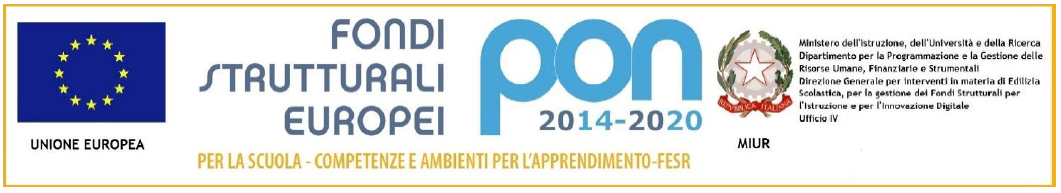 Circolare n. 	36						Limbiate, 18/06/2021Agli studenti delle classi terza Scuola Secondaria I grado Agli alunni/studenti trasferitisi in altri istituti Al Sito web p.c.ICS F.lli CerviAtti									pc.	DSGAOggetto: Disattivazione account istituzionale e salvataggio documenti 	Si comunica che, per ragioni di sicurezza e privacy, verranno disattivati gli account istituzionali iccervilimbiate.edu.it di:-	studenti delle classi terze della Scuola Secondaria di I grado in uscita dall’Istituto e degli alunni trasferitisi in altre scuole.	Si invitano gli utenti appartenenti alle categorie sopracitate a salvare tutto il materiale presente all’interno della piattaforma GSuite entro il 30/08/2021, poiché dopo tale data non sarà più̀ possibile accedervi. 	Per segnalazioni o supporto, rivolgersi all’indirizzo e-mail teamdigitale@iccervilimbiate.edu.it Si ringrazia per la collaborazione e si augura una serena estate.    			     						 Il Dirigente Scolastico                                                                                                                   	   Dott. Prof. Alberto Maria Sedini  Il documento è firmato digitalmente ai sensi del   D. Lgs 82/2005 s.m.i. e norme collegate e sostituisce il documento  Cartaceo e la firma autografa.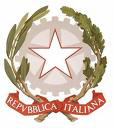 ISTITUTO COMPRENSIVO “F. LLI CERVI”Sede legale e direzione Via Monte Generoso, 520812 LIMBIATE (MB) - Tel. 0299097421- 029960677C.F.    COD.MIN. MBIC8GA00D  cod. univoco  UF5AEKMBIC8GA00A@istruzione.it   -   MBIC8GA00A@pec.istruzione.it  - sito: www.iccervilimbiate.gov.it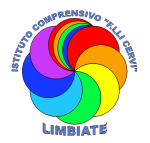 